Abhcóide:	______________________	BL			SCAinm an Chliaint: _____________________Tagairt Cháis: __________________Aturnae LAB: ____________________Ionad Dlí: ______________________Cúirt:Sonraigh agus sonraigh le do thoil gach mír ar leith atá á éileamh ag tagairt do Théarmaí agus Coinníollacha an Bhoird um Chúnamh Dlíthiúil chun Abhcóidí a Choinneáil (nó an Comhaontú de chuid Chomhairle an Bharra roimhe seo, nuair is cuí). Ní mór d’abhcóide an dáta(í) agus na hamanna ábhartha (má bhaineann). Ní bheidh aon seirbhísí nach bhfuil údaraithe roimh ré ag an mBord um Chúnamh Dlíthiúil iníoctha.Deimhniú Abhcóide 	Deimhním go bhfuil na seirbhísí atá sonraithe thíos curtha ar fáil agam, a bhí údaraithe roimh ré ag an mBord um Chúnamh Dlíthiúil. Iarraim dá réir sin an táille chuí a íoc de réir (a) na dTéarmaí agus na Coinníollacha chun Abhcóidí a Choinneáil, arna n-eisiúint ag an mBord um Chúnamh Dlíthiúil le héifeacht ón 1 Lúnasa 2012 nó, (b) an comhaontú idir an Bord um Chúnamh Dlíthiúil agus Comhairle Ghinearálta Bharra na hÉireann chun táillí a íoc i gcásanna dlí sibhialta (cibé acu is cuí).Má chuirtear éileamh taistil isteach sa bhreis dearbhaím freisin:1. Go bhfuil na costais taistil a muirearaíodh íoctha amach go hiarbhír agus go riachtanach i ndáil leis na cásanna a dtugtar cúnamh dlíthiúil dóibh ar a bhfuil cuntas ar an bhfoirm seo amháin;2. Tá an t-éileamh de réir an chomhaontaithe idir an Bord um Chúnamh Dlíthiúil agus Comhairle Ghinearálta Bharra na hÉireann ar íoc costais taistil i gcásanna cúnaimh dhlíthiúil shibhialta;3. Na sonraí a thugtar anseo, tá siad fíor ar gach slí.
 Sínithe: ____________________________________Suíomh Bunáite na nAbhcóidí: _____________________ Cláraithe CBL:	Tá	Níl	Uimhir CBL:	      Dáta:	                Le comhlánú ag an Abhcóide:Éileamh ar chostais taistil abhcóide Taisteal iníoctha le haghaidh suíonna cúirte amháinNí mór sonraí iomlána na dturas a sholáthar. Seolfar foirmeacha neamhiomlána ar ais  Comhlánaigh na nithe seo a leanas le do thoil má dhéileáladh le Cásanna Cúnaimh Dlí ar bith eile ar aon cheann de na dátaí thuas:Úsáid an Ionaid Dlí Amháin	Deimhniú Aturnae:Deimhním go bhfuil an t-éileamh thuas scrúdaithe agam agus deimhním gur chuir na hAbhcóidí na seirbhísí mar atá leagtha amach thuas ar fáil mar atá á éileamh. Deimhním freisin go raibh aon éileamh ar éisteachtaí eatramhacha agus athnuachana údaraithe roimh ré de bhun deimhniú um chúnamh dlíthiúil bailí nó údaráis scríofa eile ón mBord um Chúnamh Dlíthiúil agus go bhfuil siad iníoctha i gceart.Cuireadh an t-abhcóide ar an eolas tar éis fógra trialach a sheirbheáil nó tar éis dáta éisteachta a thabhairt don ábhar:Tá		Níl		N/A	Sínithe: _______________________________ 		Dáta seolta chuig an bpríomhoifig: _________________Foirm Éilimh Táillí Abhcóidí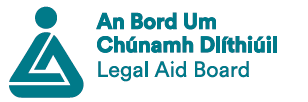 DúicheCuairdArdCoiriúil LárnachAn Chúirt AchomhaircUachtarachIonchoisneMír(í) Éilimh Dáta(í)SonraíSonraíTosaigh gach mírTáille Cás Iomlán (cuir dáta na héisteachta substaintiúla san áireamh)Táille Céime (Sealadach)Cén dáta ar tionscnaíodh na himeachtaí?(Le comhlánú ag an ionad dlí)Maidir le himeachtaí Colscartha sa Chúirt Chuarda/Idirscaradh Breithiúnach/Comhchónaitheoir is féidir íocaíocht céime de thrian den táille cáis (is é sin €382 don abhcóide sóisearach agus €550 d’abhcóide sinsearach) a éileamh a luaithe a eisítear imeachtaí nó, sa Chomhaontú. cosaint ar imeachtaí, i gcás inar seachadadh an Chosaint.Táille Gearr AistarraingtheCén dáta ar tionscnaíodh na himeachtaí?(Le comhlánú ag an ionad dlí)Ní bheidh aon táille iníoctha maidir le cás ina dtarraingíonn an Bord an mionteagasc siar sula ndéanann an t-abhcóide aon obair. Má tharraingíonn an Bord an mionteagasc siar tar éis imeachtaí a thionscnamh agus sula leagtar síos an cás lena thriail, beidh leath na táille cáis iníoctha mura bhfuil an deimhniú/údarú um chúnamh dlíthiúil teoranta do phíosa áirithe oibre, e.g. dréachtú pléadálann cúirte, agus sa chás sin beidh feidhm ag an táille shonrach.athnuachan(í)Liostaigh dáta(í) éisteachta ina dhiaidh sin.Le go gcáileoidh tinreamh cúirte mar athnuachan, ní mór go raibh aighneachtaí dlíthiúla nó fianaise curtha i láthair níos faide ná 30 nóiméad.Cé a d'fhreastail ón Ionad Dlí?Úsáid páipéar breise más gá. Cinntigh le do thoil go bhfuil na sonraí go léir de réir na cinn riachtanacha ar an bhfoirm seo comhlánaithe ar aon pháipéar breise a úsáidtear.Am ó: Am go:Freastalaí ar an Ionad Dlíathnuachan(í)Liostaigh dáta(í) éisteachta ina dhiaidh sin.Le go gcáileoidh tinreamh cúirte mar athnuachan, ní mór go raibh aighneachtaí dlíthiúla nó fianaise curtha i láthair níos faide ná 30 nóiméad.Cé a d'fhreastail ón Ionad Dlí?Úsáid páipéar breise más gá. Cinntigh le do thoil go bhfuil na sonraí go léir de réir na cinn riachtanacha ar an bhfoirm seo comhlánaithe ar aon pháipéar breise a úsáidtear.Am ó: Am go:Freastalaí ar an Ionad Dlíathnuachan(í)Liostaigh dáta(í) éisteachta ina dhiaidh sin.Le go gcáileoidh tinreamh cúirte mar athnuachan, ní mór go raibh aighneachtaí dlíthiúla nó fianaise curtha i láthair níos faide ná 30 nóiméad.Cé a d'fhreastail ón Ionad Dlí?Úsáid páipéar breise más gá. Cinntigh le do thoil go bhfuil na sonraí go léir de réir na cinn riachtanacha ar an bhfoirm seo comhlánaithe ar aon pháipéar breise a úsáidtear.Am ó: Am go:Freastalaí ar an Ionad Dlíathnuachan(í)Liostaigh dáta(í) éisteachta ina dhiaidh sin.Le go gcáileoidh tinreamh cúirte mar athnuachan, ní mór go raibh aighneachtaí dlíthiúla nó fianaise curtha i láthair níos faide ná 30 nóiméad.Cé a d'fhreastail ón Ionad Dlí?Úsáid páipéar breise más gá. Cinntigh le do thoil go bhfuil na sonraí go léir de réir na cinn riachtanacha ar an bhfoirm seo comhlánaithe ar aon pháipéar breise a úsáidtear.Am ó: Am go:Freastalaí ar an Ionad Dlíathnuachan(í)Liostaigh dáta(í) éisteachta ina dhiaidh sin.Le go gcáileoidh tinreamh cúirte mar athnuachan, ní mór go raibh aighneachtaí dlíthiúla nó fianaise curtha i láthair níos faide ná 30 nóiméad.Cé a d'fhreastail ón Ionad Dlí?Úsáid páipéar breise más gá. Cinntigh le do thoil go bhfuil na sonraí go léir de réir na cinn riachtanacha ar an bhfoirm seo comhlánaithe ar aon pháipéar breise a úsáidtear.Am ó: Am go:Freastalaí ar an Ionad DlíIarratas Idirbhreitheach sa Chúirt Chuarda de bhun Alt 35 den Acht um an Dlí Teaghlaigh 1995/Alt 37 den Acht um an Dlí Teaghlaigh (Colscaradh) 1996 Beidh táille ar iarratas faoi Alt 35 den Acht um an Dlí Teaghlaigh 1995/Alt 37 den Acht um an Dlí Teaghlaigh (Colscaradh) 1996 iníoctha i dteannta le táille cáis má dheimhníonn an t-aturnae go ndearnadh iarratas den sórt sin chun na Cúirte.Is féidir an táille seo a éileamh ar leithligh mar tháille stáitse. Feidhm(í) Eatramhach/Idirbhreitheacha Eile   Iníoctha ar iarratas eatramhach nó idirbhreitheach, seachas de bhun Alt 35 den Acht um an Dlí Teaghlaigh 1995/Alt 37 den Acht um an Dlí Teaghlaigh (Colscaradh) 1996, faoi réir an iarratais sin a bheith ceadaithe go sonrach roimh ré de bhun an deimhnithe um chúnamh dlíthiúil a deonaíodh. don chliant.  Is féidir an táille seo a éileamh ar leithligh mar tháille stáitse.Orduithe Éigeandála/Cúram Eatramhach i gcúrsaí cúram leanaíSa chás go mbíonn éisteacht ordú Éigeandála/Cúram Eatramhach sa Chúirt Dúiche is féidir na táillí atá iníoctha maidir leis na hiarratais seo a éileamh sula dtabharfar an cás chun críche. Ba mhaith linn a ordú nach gcuirfí aon éileamh isteach ar iarratais ar ordú Éigeandála/Cúram Eatramhach go dtí go mbeidh 5 tháille den sórt sin dlite maidir le haon deimhniú cúnaimh dhlíthiúil amháin.Orduithe Éigeandála/Cúram Eatramhach i gcúrsaí cúram leanaíSa chás go mbíonn éisteacht ordú Éigeandála/Cúram Eatramhach sa Chúirt Dúiche is féidir na táillí atá iníoctha maidir leis na hiarratais seo a éileamh sula dtabharfar an cás chun críche. Ba mhaith linn a ordú nach gcuirfí aon éileamh isteach ar iarratais ar ordú Éigeandála/Cúram Eatramhach go dtí go mbeidh 5 tháille den sórt sin dlite maidir le haon deimhniú cúnaimh dhlíthiúil amháin.Orduithe Éigeandála/Cúram Eatramhach i gcúrsaí cúram leanaíSa chás go mbíonn éisteacht ordú Éigeandála/Cúram Eatramhach sa Chúirt Dúiche is féidir na táillí atá iníoctha maidir leis na hiarratais seo a éileamh sula dtabharfar an cás chun críche. Ba mhaith linn a ordú nach gcuirfí aon éileamh isteach ar iarratais ar ordú Éigeandála/Cúram Eatramhach go dtí go mbeidh 5 tháille den sórt sin dlite maidir le haon deimhniú cúnaimh dhlíthiúil amháin.Orduithe Éigeandála/Cúram Eatramhach i gcúrsaí cúram leanaíSa chás go mbíonn éisteacht ordú Éigeandála/Cúram Eatramhach sa Chúirt Dúiche is féidir na táillí atá iníoctha maidir leis na hiarratais seo a éileamh sula dtabharfar an cás chun críche. Ba mhaith linn a ordú nach gcuirfí aon éileamh isteach ar iarratais ar ordú Éigeandála/Cúram Eatramhach go dtí go mbeidh 5 tháille den sórt sin dlite maidir le haon deimhniú cúnaimh dhlíthiúil amháin.Orduithe Éigeandála/Cúram Eatramhach i gcúrsaí cúram leanaíSa chás go mbíonn éisteacht ordú Éigeandála/Cúram Eatramhach sa Chúirt Dúiche is féidir na táillí atá iníoctha maidir leis na hiarratais seo a éileamh sula dtabharfar an cás chun críche. Ba mhaith linn a ordú nach gcuirfí aon éileamh isteach ar iarratais ar ordú Éigeandála/Cúram Eatramhach go dtí go mbeidh 5 tháille den sórt sin dlite maidir le haon deimhniú cúnaimh dhlíthiúil amháin.Athiontráil / ForfheidhmiúTuairimAg tabhairt breithiúnasEile (sonraigh le do thoil)DátaTaisteal ó (Tabhair Eircode má tá sé ar fáil)Taisteal go (Tabhair Eircode má tá sé ar fáil)Fad i KmTosaigh Gach mírDeimhnithe (Úsáid na Príomhoifige Amháin)Úsáid na Ceannoifige AmháinÚsáid na Ceannoifige AmháinÚsáid na Ceannoifige AmháinIomlán:Ráta:Iomlán Iníoctha:€DátaAinm an ChliaintTagairt Cháis